Equatio Quickstart: Windows/Mac AppRevised: March 2, 2023Download AppDownload the app from the link below, and install the app following the instructions given.Window/Mac App Download Authentication for ActivationOpen the installed applicationWhen the app asks for authentication: Select the option for Microsoft Office 365.On the next screen, enter your Penn State email address (e.g. xyz123@psu.edu)You will be authenticated through Penn State Web Access.Bottom ToolbarThe toolbar below provides the following options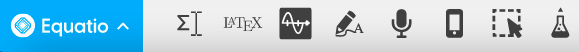 Equation Editor (Σ summation icon)LaTeX EditorHandwriting Recognition (pencil icon)Speech Input (microphone icon)Graph Editor (sine wave icon)Equatio Mobile (smart phone icon)Screenshot Reader (dotted box icon)
Note: This option includes text to speech reading of an equation which has been scanned.Stem Tools with three optionsPeriodic TableScientific Calculator, which includes Braille output and input.Molecular ViewerScreenshot Reader Tool to Extract MathML/LaTeXThe Screenshot Reader tool (dotted box icon) within the Windows and Mac app has two functions which enhance content accessibility.The tool allows a reader to highlight an equation image and hear it spoken aloud.Once scanned, a user can extract LaTex or MathML content and import it to other applications. See details below.Scan and Read Equation AloudLaunch Equatio and make sure the bottom toolbar is showing.Open any file which contains an equation. 
Note: This tool works with web sites, slides, images, PDF files, Word files and more.Highlight the screenshot (dotted square icon) in the toolbar. A blue box appears around your entire monitor screen.Use your mouse to draw a box around the equation. The image will be processed.When the processing is complete, the image will be reformed.
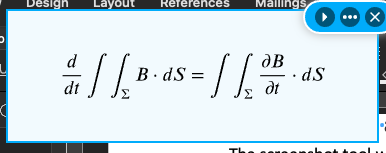 Click the Play (triangle icon) button to hear the equation spoken aloud.
Note: To change the spoken voice, click the Equatio logo on the left side of the toolbar, then Options, then Speech.Click the Stop (square icon) button to pause playback. Click the Play button to resume the audio.Click the Close (X icon) to exit the equation.Tips to Enhance ScanSome tips to enhance the success of a scan include.Zoom in to enlarge an equation and make the characters clearer.Make sure the bottom of your document is above the toolbar. In some cases, you may need to exit Equatio, re-position your document, then re-open Equatio.Extract MathML or LaTeXFollow steps #1-5 to scan the math content.In the upper right of the tool bar, click the More Options button (3 dots icon) to open a menu.Select Copy MathML, Copy LaTeX or another export option as needed. This content can be pasted in another document.
Note: The machine-generated code may need some editing.See the notes on the following pages for possible workflows.Canvas Equation EditorFollow the steps in the previous section and select Copy LaTeX as the export option.In Canvas, open the Canvas Math Editor and switch to the Advanced view.Paste and edit the LaTeX code. The MathML output for screen readers is generated when the content is saved. See the Canvas Math Accessibility pages for technical details.Note: Another option is to select Copy MathML, then paste the code into the Rich Content Editor in HTML code view. The content will be visible as an equation when the content is published.Equation Editor for WordThe Word Equation editorFollow the steps above and select Copy LaTeX or Copy MathML as the export option.In Word, open a blank equation using the Insert tab or the keyboard combination Control-=.Paste then proof and edit the LaTeX or MathML code as needed into the equation box.Hit Enter/Return to convert the equation to a visual form as needed.Note: The same procedure also works for the Wiris MathType application.Equatio for Word.An Equatio plugin is available for Word, but the output is an image with spoken math as the image ALT text. We recommend the Word Equation editor or MathType instead for Word files.Web Site with MathJaxFollow the steps above and select Copy MathML as the export option.Open any site or text editor which displays HTML code.Paste and edit the MathML code within the source or HTML view in Canvas, Sites, Drupal, Dreamweaver or whatever platform you are using.
Note: You can also store MathML snippets in a text file for future use.Getting SupportEquatio DocumentationGetting Started: Windows/Mac AppYouTube Video DemosGetting Your Students Started with Equatio (3:08)Live Demo (23:42 min)Introducing Equatio (2:23 min)Contact Penn State SupportEmail the support team at accessibility@psu.edu.